Esempio SA 	Dettagli del progettoLe regole generali di sicurezza e di protezione della salute sono rispettate. 	 okLe carenze in materia di sicurezza vengono immediatamente corrette o segnalate al superiore.	 okPrima dell'inizio del lavoro, le procedure e le misure di protezione vengono discusse anche con i dipendenti temporanei.	 okLe macchine, le attrezzature e i materiali sono utilizzati solo con i DPI secondo le specifiche del produttore.	 okSono disponibili una strada di accesso sicura, spazi di parcheggio e aree di movimentazione dei materiali.	 okSe c'è pericolo o se le misure di protezione previste non sono possibili, si dice STOP e il responsabile del cantiere deve fermare i lavori. Il lavoro può essere continuato solo quando le carenze di sicurezza sono state eliminate.	Chiunque metta in pericolo se stesso o altri sarà allontanato dal responsabile di cantiere. Organizzazione in caso di emergenzaPericoli attesi	Misura necessariaAllegati opzionali al progetto (allegati se necessari) 1 Matrice caduta	Definite le misure di protezione per le singole attività                                                                                                                                      Le celle con sfondo grigio mostrano possibili soluzioni secondo le linee guida OLCostr.5 Punti di contr0llo Rapporto sui controlli del cantiereNome del progetto / committenteIndirizzoArchitetto / direzione lavoriDirezione del progetto / AVOR costruzione in legnoResponsabilità del cantiere costruzione in legno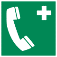 Chiamata d'emergenza 144 SOS-App (natel)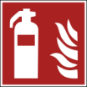 Pompieri 118Polizia 117Tox 145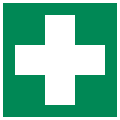 UbicazionePrimo soccorso MaterialeNel veicolo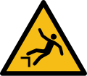  Bordi di caduta non assicurati Lavori di montaggio sopra 2 m in piedi Superfici non a prova di rottura Lavori sopra i 3m Protezione laterale Ponteggio su ruote, ponteggio di lavoro, scala a palchetto Chiudere la zona di pericolo (barriera) Ponteggio per facciataPiano misure  Disegni   in matrice caduta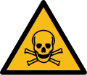  Amianto (anno di costruzione prima 1990) Sostanze nocive: protezione del legno, legno vecchio Screening dell’immobile (prove) Procedura secondo il rapporto sull'inquinante indossare i DPI secondo le indicazioni del produttore 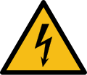  Installazioni elettriche Interruttore differenziale (FI) disponibile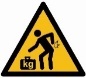  Alzare e movimentare carichi pesanti Adottare una corretta tecnica di sollevamento e trasporto  Utilizzare gli aiuti (gru, carrelli, lift, ...) Utilizzare solo mezzi di sollevamento testati Altri pericoli e misure/istruzioni specifiche da parte del committente/autorità Altri pericoli e misure/istruzioni specifiche da parte del committente/autorità 1 Matrice caduta 1 Matrice caduta 2 Certificati di formazione 3 Discussione di progetto  4 Processo del piano delle misure 4 Processo del piano delle misure 5 Punti di controllo 6 Piano DPI Documenti di progetto:Es.: piani di montaggioEs.: piani di montaggioEs.: piani di montaggio Documenti Suva:Piano delle misure sopra	Misure di protezione2m di caduta	Mezzi di lavoro tecnici	Soluzione speciale
Le misure di protezione devono essere definite secondo il principio STOP:Sono possibili misure di protezione collettiva?È possibile utilizzare mezzi di lavoro tecnici?DPI anticaduta: utilizzare solo sistemi esaminati, i collaboratori devono essere formati e istruiti, utilizzare secondo le linee guida.Protezione lateraleProtezione laterale premontataProtezione laterale mobileBarriera di zonaPonteggio per facciataPonte da lattoniere p. tetto <30°Parete di protezione da copritetto >30°Impiego rete di sicurezza >3 mPonteggio di ritenutaPonteggio di lavoroPonteggio su ruotePiattaforma di lavoro elevabileScale portatili < 2mScala a palchettoParete di ritenutaCuscino anticadutaDPI anticadutaMontaggio pareti prefabbricate e convenzionali	Pareti esterne	Pareti interneMontaggio di elementi prefabbricati per soffitti e tetti:	Montaggio <10° pendenza, caduta da tutte le parti	Montaggio >10° pendenza, caduta:	verso l’interno		lato frontone		lato grondaiaMontaggio di costruzioni in legno convenzionali:	Soffitti, tetti piani: per esempio travi, travetti	Costruzione del tetto: per esempio arcarecci, travi	Capannoni: costruzione della struttura principale portante, capriate	Capannoni: arcarecci di travi, rinforzi per il vento,	Rivestimenti su costruzioni in legno convenzionaliLavori su tetti (prefabbricati o convenzionali)	Rivestimento tetto <10°, cadere in generale	Montaggio >10° pendenza, caduta:	verso l’interno /sfondamento		lato frontone		lato grondaia	Esigua entità: lavoro totale max. 2 giorni lavorativi della persona2 Certificati di formazioneImmettere il nome Lavori con DPI anticaduta Impiego di piattaforma di lavoro elevabile  Gruista cat. A / B
	   Camion – gru di carico Gruista cat. A / B
	   Camion – gru di carico Imbracatura di carichi sulla gru Sollevatore telescopico Sega a catena3 Riunione di progetto3 Riunione di progetto Le disposizioni specifiche per l'oggetto riguardanti i processi di lavoro e le misure di protezione hanno avuto luogo. Le disposizioni specifiche per l'oggetto riguardanti i processi di lavoro e le misure di protezione hanno avuto luogo.Data, firma4 Decorso – Piano delle misure4 Decorso – Piano delle misureProcedura: Esempio: montaggio di elementi della parete / smontaggio di ringhiere interneMisura: ad esempio, sospendere con cinghie estese. Collegamenti e aggiustamenti dalla scala a palchettoResponsabile☐ Giornaliero      ☐ Settimanale☐ Giornaliero      ☐ Settimanale☐ Giornaliero      ☐ Settimanale Ordine/pericolo di inciampare Ordine/pericolo di inciampare Stato DPI / disciplina Stato DPI / disciplina Pericolo amianto Pericolo amianto Bordi di caduta non assicurati Bordi di caduta non assicurati Condizione delle attrezzature di lavoro Condizione delle attrezzature di lavoro Polveri pericolose per la salute Polveri pericolose per la salute Aperture non assicurate Aperture non assicurate Condizione dei dispositivi di sollevamento Condizione dei dispositivi di sollevamento Carico di incendio Carico di incendio Accesso al cantiere Accesso al cantiere Condizione del ponteggio (completo) Condizione del ponteggio (completo) Attrezzature sanitarie, acqua Attrezzature sanitarie, acqua Viabilità al cantiere, segnaletica Viabilità al cantiere, segnaletica Area di stoccaggio e manipolazione Area di stoccaggio e manipolazione Illuminazione Illuminazione Parcheggio cassoni/pianali Parcheggio cassoni/pianaliRiscontri/misureChiDataRiscontri/misureChiDataRiscontri/misureChiDataRiscontri/misureChiDataRiscontri/misureChiData6 Piano DPIAppunti di progetto 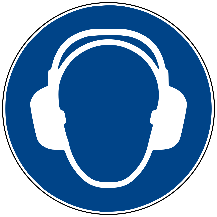 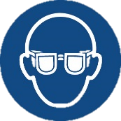 Protezione dell'udito, occhiali di protezioneSecondo il produttore dell'attrezzaturaOcchiali di protezione: quando si lavora materiale con possibile lancio di schegge.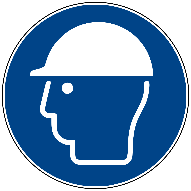 Casco di protezione – Obbligo di indossare nei cantieri ediliSe c’è il rischio di caduta di oggetti
Nel campo di movimentazione della gru
Fino al completamento dell’involucro della costruzione (sottotetto)Casco di protezione – Obbligo di indossare nei cantieri ediliSe c’è il rischio di caduta di oggetti
Nel campo di movimentazione della gru
Fino al completamento dell’involucro della costruzione (sottotetto)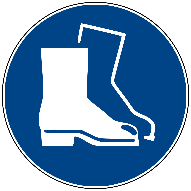 Scarpe di sicurezza – Obbligo di indossare nei cantieri ediliSul cantiere grezzo 
Lavori di decostruzione o demolizione
Lavorare con la gru: imbracatura di carichi e montaggio di componentiScarpe di sicurezza – Obbligo di indossare nei cantieri ediliSul cantiere grezzo 
Lavori di decostruzione o demolizione
Lavorare con la gru: imbracatura di carichi e montaggio di componenti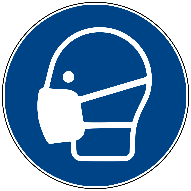 Obbligo di indossare una mascheraPer lavori ad alta intensità di polvere (almeno FFP2)Amianto FFP3, procedere secondo Suva Nr. 84043.dObbligo di indossare una mascheraPer lavori ad alta intensità di polvere (almeno FFP2)Amianto FFP3, procedere secondo Suva Nr. 84043.d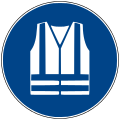 Gilet ad alta visibilità Obbligatorio quando si lavora nell'area dei veicoli/macchine ediliGilet ad alta visibilità Obbligatorio quando si lavora nell'area dei veicoli/macchine ediliEs.: obbligo di indossare nella zona di scarico
